Dinner Buffet (Minimum 25 Guests)Summer Picnic							$34/PersonCheeseburgers / BBQ Chicken Breasts / Baby Back RibsLettuce Leaves / Tomato / Onion / Pickle ChipsAssorted CondimentsMixed Greens / 5 Assorted Toppings / 2 Assorted DressingsMini Corn on the Cob 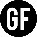 Grilled Vegetables / Balsamic Reduction Baked Beans / Cheddar & Scallion Corn MuffinsItalian Marinated Red Skin Potato Salad Warm Peach & Blueberry Cobbler / Vanilla Ice CreamFreshly Brewed Coffee / Assorted Hot TeaItalian Buffet							$34/PersonItalian Wedding SoupClassic Caesar Salad / Berkshire Italian SaladFresh Baked Rolls / Garlic and Herb Bread SticksFresh Mozzarella and Tomato Salad / BasilStuffed Shells MarinaraCheese Tortellini / Diced Tomatoes / Pesto Cream SauceChicken Cacciatore Sweet Italian Sausage / Sautéed Peppers & Onions Rice Pilaf Garlic Green Beans Miniature Tiramisu / Espresso Crème Brulée / Chocolate Mousse Freshly Brewed Coffee / Assorted Hot TeaDinner Buffet (Continued, Minimum 25 Guests)The Creek Buffet 						$38/PersonSoup du JourChoice of One Salad	Mixed Greens / 5 Assorted Toppings / 2 Assorted Dressings	Classic Caesar Salad	Berkshire Italian SaladRolls / ButterChef’s Choice of Vegetable & Starch Assorted Cookies / BrowniesAdd Chef’s Choice Dessert Table						$7/Person		Fish – Please Select OneSeared Salmon / Sundried Tomato Beurre Blanc and Balsamic Reduction Seared Salmon / Sautéed Spinach / Diced Tomatoes / Roasted Garlic Beurre Blanc Broiled Flounder Amandine / Toasted Almonds / White Wine Butter Sauce Shrimp Scampi / Sautéed Garlic / Lemon Juice / White Wine Sauce Maryland Crab Cakes / Tartar Sauce / Lemon                                                                                                              Crabmeat Stuffed Flounder / Fresh Herb Beurre Blanc Chicken – Please Select OneSeared Chicken / Wild Mushroom & Sundried Tomato Champagne Cream SauceSeared Chicken Marsala / Sautéed Mushrooms / Marsala Wine Sauce Seared Chicken / Artichokes / Tomatoes / Capers / White Wine Butter SauceSeared Chicken Gorgonzola / Wild Mushrooms / Gorgonzola Cream Sauce Seared Chicken Cordon Bleu / Shaved Ham / Swiss Cheese / Supreme Sauce Pasta – Please Select OnePenne Vodka / Broccoli / Sliced Grilled Chicken / Vodka SauceWild Mushroom Ravioli / Candied Walnuts / Gorgonzola Cream Sauce / Parmesan / BasilAsiago Cheese Tortellini / Diced Tomatoes / Pesto Cream SauceKalamata Olives / Garlic / Feta Cheese / Fresh BasilCountry Style Rotini / Sweet Italian Sausage / Caramelized Onions / Creamy Country Style SauceCavatelli / Crumbled Italian Sausage / Tomatoes / Extra Virgin Olive Oil / Spinach / ParmesanCarving Station Price for buffet onlyRoasted Turkey Breast / Turkey Gravy and Cran-Apple Sauce		$6/PersonRoast NY Sirloin of Beef / Bordelaise Mushroom Sauce 			$11/PersonRoast Beef Tenderloin / Port Wine Sauce / Horseradish Cream 		$10/Person*Chef Attendant Fee for Carving Station		$75